Přechod pro chodce ul. Masarykova_195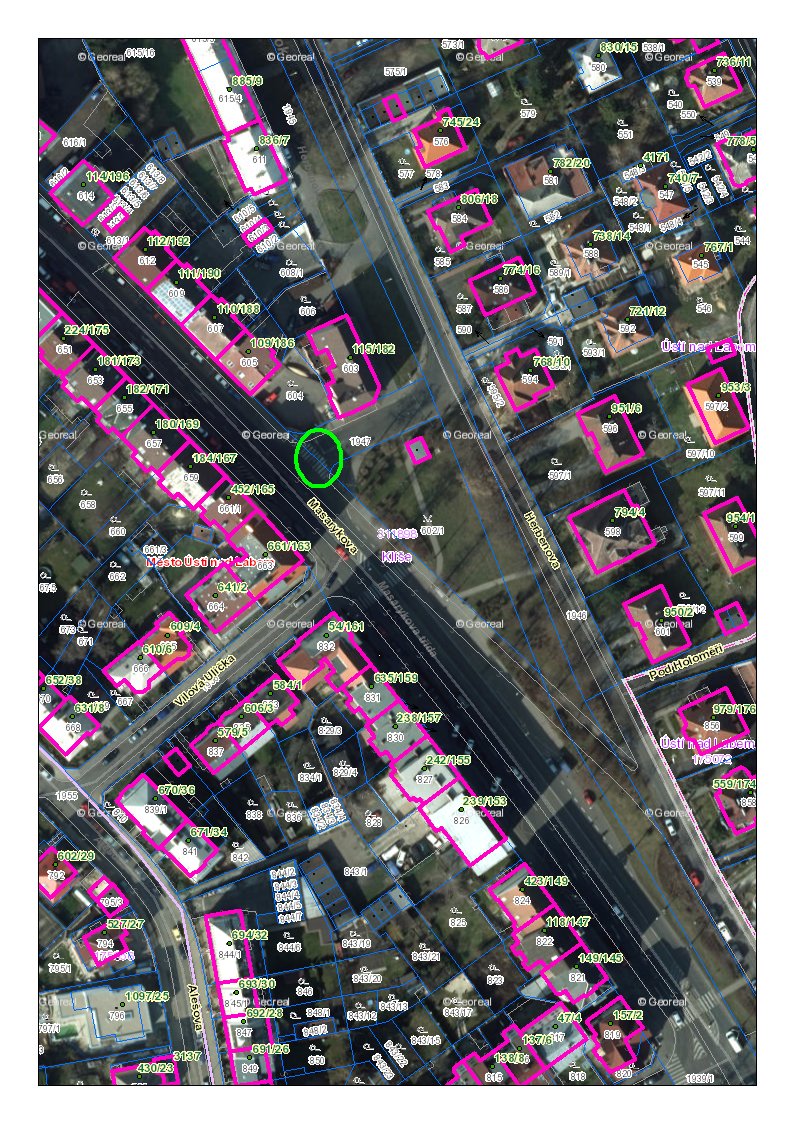 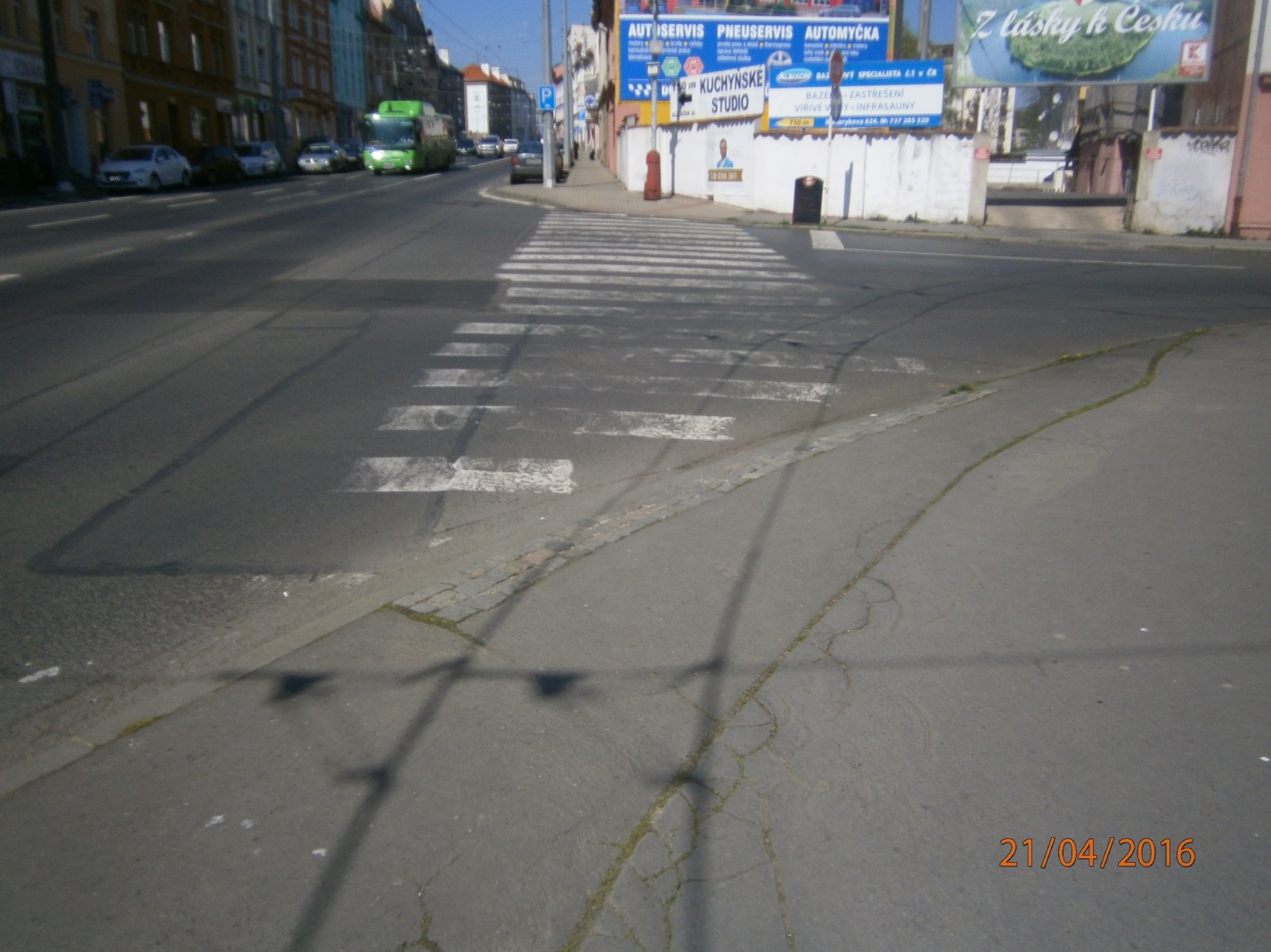 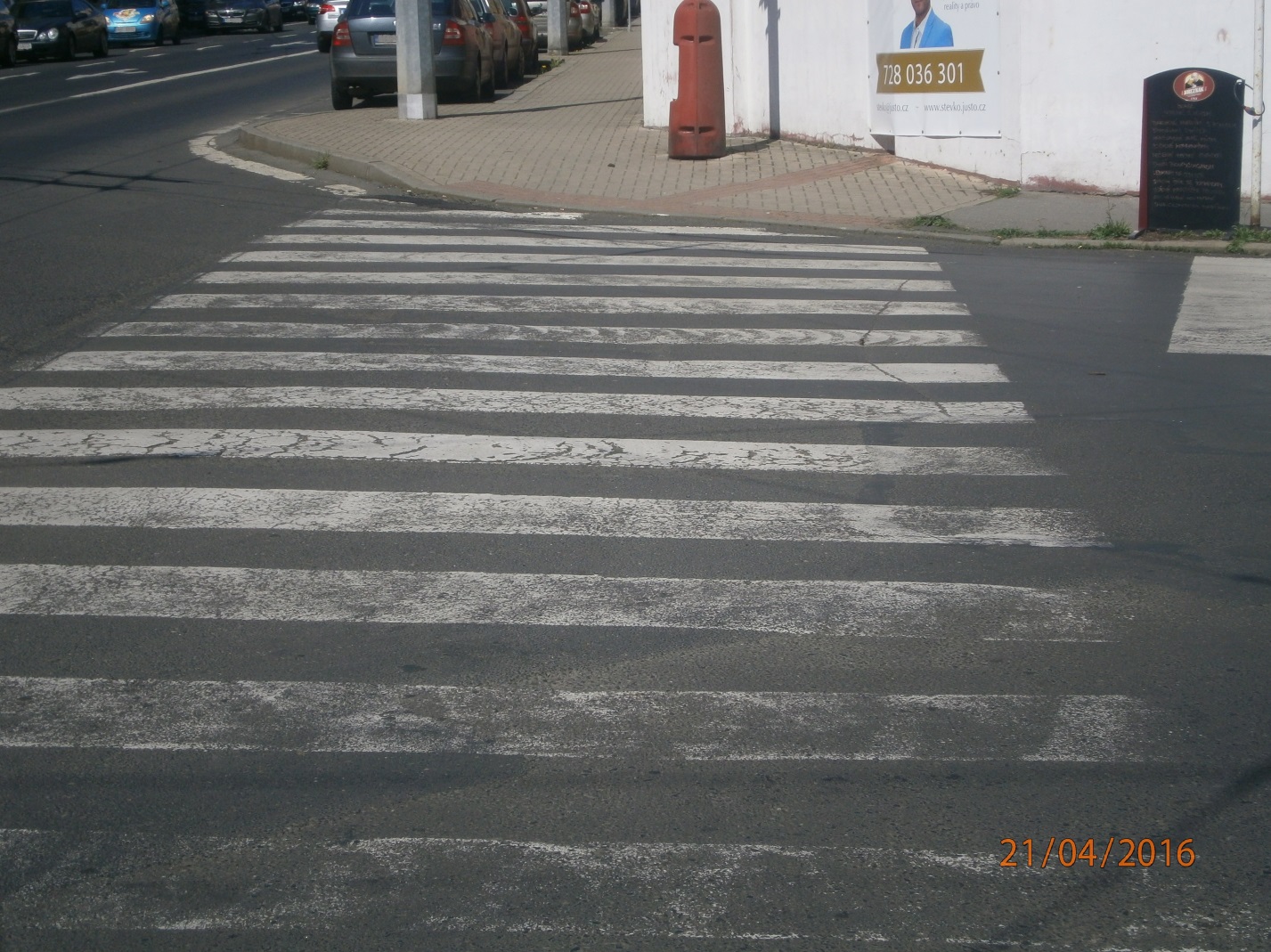 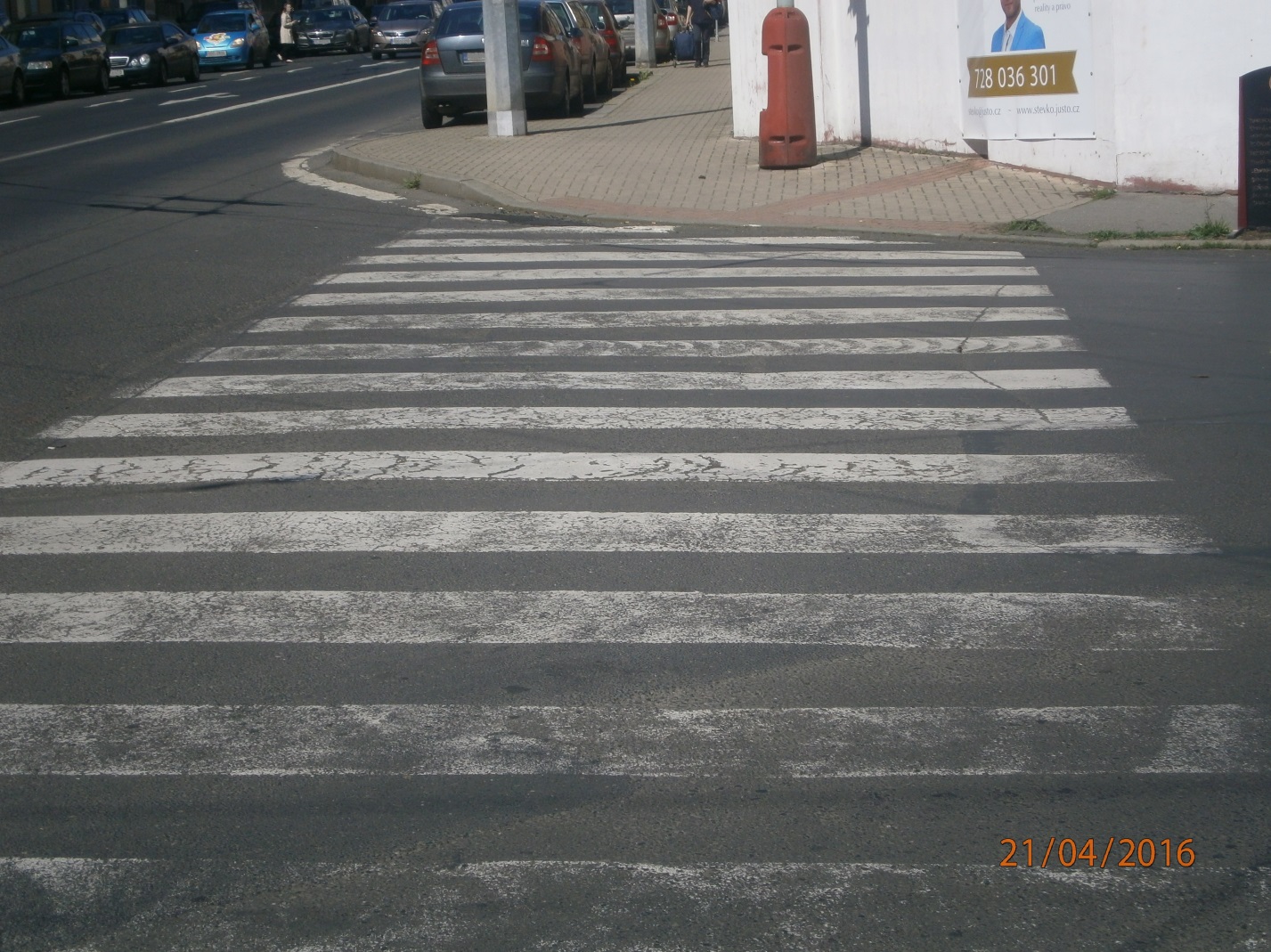 